КАРАР                                                                          РЕШЕНИЕОб утверждении Методика проведения конкурса на замещение должности в сельском поселении Тайняшевский сельсоветВ соответствии с ч. 2 ст. 17 Федерального закона от 02.03.2007 № 25-ФЗ «О муниципальной службе в Российской Федерации», п. 14 Положения о порядке проведения конкурса на замещение должности муниципальной службы в сельском поселении Тайняшевский сельсовет муниципального района Чекмагушевский район Республики Башкортостан, утвержденного решением совета сельского поселения от 19.06.2012 № 36, Совет РЕШИЛ:1. Утвердить Методику проведения конкурса на замещение должности в сельском поселении Тайняшевский сельсовет.2. Опубликовать настоящее решение в порядке, определенном Уставом сельского поселения Тайняшевский сельсовет, а также разместить его на официальном сайте Совета в информационно-телекоммуникационной сети Интернет.5. Настоящее решение вступает в силу по истечении десяти дней со дня его официального опубликования.5. Контроль за исполнением настоящего решения возложить на председателя Совета.Глава  сельского  поселения                                                      Х.Р.Исхаковс.Тайняшево29  января 2021 г.№ 75Приложение к решению  совета сельского поселенияТайняшевский сельсовет от 29.01.2021г. № 75Методика проведения конкурса на замещение должности в сельском поселении Тайняшевский сельсовет1. Настоящая Методика проведения конкурса на замещение должности в сельском поселении Тайняшевский сельсовет (далее - Методика) определяет порядок оценки профессионального уровня кандидатов при проведении конкурсных процедур путем использования не противоречащих законодательством методов оценки профессиональных и личностных качеств кандидатов, включая тестирование, индивидуальное собеседование, анкетирование, групповые дискуссии, написание реферата.Использование методов тестирования и индивидуального собеседования при проведении конкурсов является обязательным, анкетирование, групповые дискуссии, написание реферата используется по необходимости при принятии решения о проведении конкретного конкурса (может выбираться один или несколько методов оценки).2. Тестирование проводится в письменном виде по единому перечню теоретических вопросов с целью проверки знаний общих (знания правовых основ организации муниципальной службы и муниципального управления, русского языка, навыки владения информационными технологиями) и профильных (знания, связанные с областью и видом профессиональной служебной деятельности) компетенций кандидатов. Всем кандидатам предоставляется равное количество времени для ответа на вопросы теста. Время прохождения теста ___ минут. Тест содержит ___ вопросов. Вопросы должны быть сформулированы таким образом, чтобы в итоге был дан только 1 правильный ответ. Вопросы утверждаются представителем нанимателя (работодателя). Перечень вопросов ежегодно пересматривается. 3. В ходе тестирования не допускается использование кандидатами специальной, справочной и иной литературы, письменных заметок, средств мобильной связи и иных средств хранения и передачи информации, выход кандидатов за пределы помещения, в котором проходит тестирование.4. По результатам тестирования председатель и секретарь конкурсной комиссии определяют количество баллов по каждому кандидату отдельно путем суммирования правильных ответов. Правильный ответ равен 1 баллу, неправильный ответ равен 0 баллов.Результаты тестирования доводятся до всех членов конкурсной комиссии.5. Индивидуальное собеседование проводится с каждым кандидатом отдельно в отсутствии других кандидатов.6. Индивидуальное собеседование с кандидатами проводится членами конкурсной комиссии и представляет собой устные ответы кандидатов на задаваемые членами конкурсной комиссии вопросы, касающиеся уточнения сведений об образовании, стаже, опыте работы, знаниях и умениях кандидатов, будущей профессиональной деятельности. При проведении индивидуального собеседования каждому кандидату членами конкурсной комиссии задается ___ вопросов:- об образовании;- о стаже работы, о профессиональном опыте и возможностях применения его на новой должности;- о причинах (мотивах) участия в конкурсе;- на понимание основных проблем в соответствующей сфере деятельности, наличие профессиональных умений.7. По итогам индивидуального собеседования каждый член конкурсной комиссии выставляет баллы каждому кандидату. Правильный ответ равен 1 баллу, неправильный ответ равен 0 баллов.8. Анкетирование, групповые дискуссии, написание реферата проводится по вопросам, связанным с выполнением должностных обязанностей по вакантной должности муниципальной службы, на замещение которой претендуют кандидаты.По итогам анкетирования, групповых дискуссий либо проверки реферата (при их выборе в качестве метода оценки) каждый член конкурсной комиссии выставляет баллы каждому кандидату от 1 до 10 баллов.9. Подсчет баллов проводится председателем и секретарем конкурсной комиссии. Баллы, выставленные всеми членами конкурсной комиссии, суммируются по каждому кандидату.10. Количество баллов, полученных всеми кандидатами по результатам конкурсных процедур, отражается в итогах оценки профессионального уровня кандидатов при проведении конкурсных процедур по форме согласно приложению к настоящей Методике.11. При проведении конкурсных процедур тестирование предшествует индивидуальному собеседованию. Вопросы по двум конкурсным процедурам не должны повторяться. Количество баллов, набранных каждым кандидатом, суммируется.Приложениек Методике проведения конкурса на замещение должности в сельском поселении Тайняшевский сельсоветИтоги оценки профессионального уровня кандидатов при проведении конкурсных процедурДата составления «___» ____________ 20___ г.Председатель конкурсной комиссии ____________ ______________                                                                          (ФИО)                   (подпись)Секретарь конкурсной комиссии ____________ _______________                                                                                    (ФИО)                   (подпись)              БАШКОРТОСТАН  РЕСПУБЛИКАҺЫ САКМАГОШ  РАЙОНЫ муниципаль районЫНЫҢ   тайнаш АУЫЛ СОВЕТЫ АУЫЛ  БИЛӘмӘһЕ СОВЕТЫ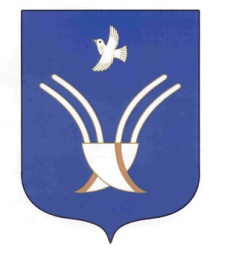 Совет сельского поселениятайняшевский сельсоветмуниципального района Чекмагушевский район Республики Башкортостан№ п/пФИО кандидатаМетод оценкиМетод оценкиМетод оценкиМетод оценкиМетод оценкиИтоговое количество баллов№ п/пФИО кандидатаТестированиеИндивидуальное собеседованиеАнкетированиеГрупповые дискуссииРеферат